Bushel with Ibex MotifsBushel with Ibex Motifs, Susa, Iran. 4200 – 3500 B.C.E. Painted terra cotta.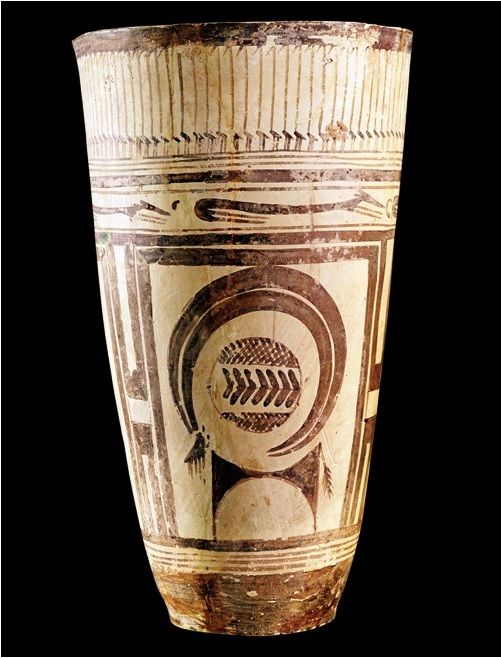 